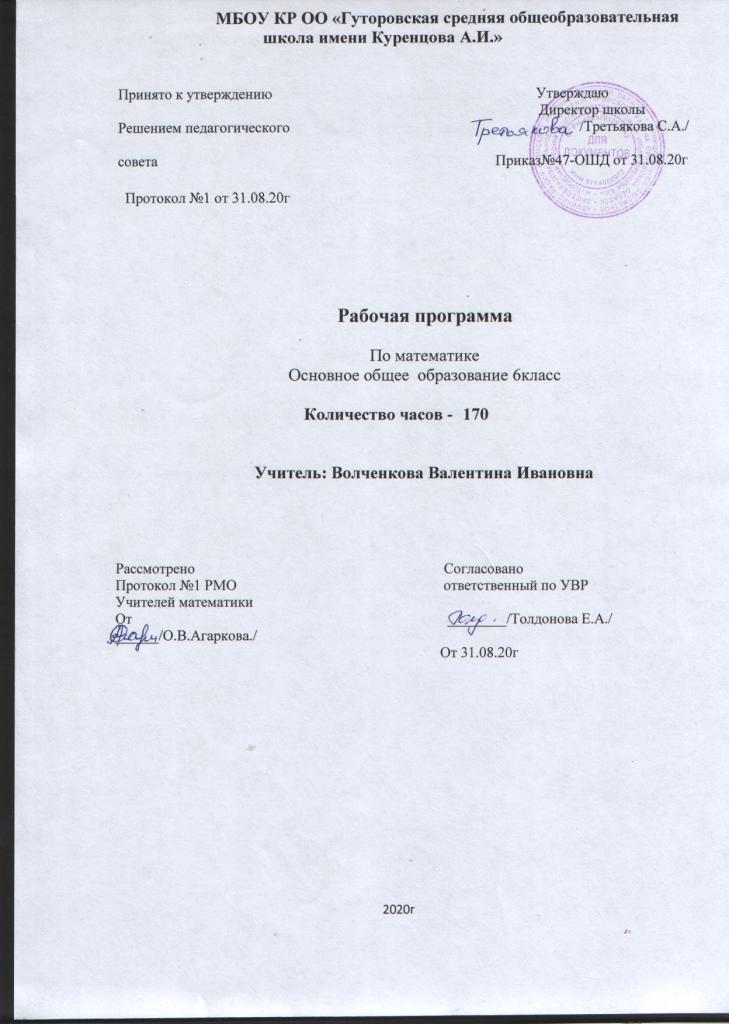 Планируемые результаты освоения учебного предмета,  курсаИзучение математики по данной программе способствует формированию у учащихся личностных, метапредметных и предметных результатов обучения, соответствующих требованиям федерального государственного образовательного стандарта основного общего образования.Личностные результаты:1) воспитание российской гражданской идентичности: патриотизма, уважения к Отечеству, осознания вклада отечественных учёных в развитие мировой науки;2) ответственное отношение к учению, готовность и способность обучающихся к саморазвитию и самообразованию на основе мотивации к обучению и познанию;3) критичность мышления, инициатива, находчивость, активность при решении математических задач.Метапредметные результаты:1) умение определять понятия, создавать обобщения, устанавливать аналогии, классифицировать, самостоятельно выбирать основания и критерии для классификации;2) умение устанавливать причинно-следственные связи, строить логическое рассуждение, умозаключение (индуктивное, дедуктивное и по аналогии) и делать выводы;3) развитие компетентности в области использования информационно-коммуникационных технологий;4) первоначальные представления об идеях и о методах математики как об универсальном языке науки и техники, о средстве моделирования явлений и процессов;5) умение видеть математическую задачу в контексте проблемной ситуации в других дисциплинах, в окружающей жизни;6) умение понимать и использовать математические средства наглядности (графики, таблицы, схемы и др.) для иллюстрации, интерпретации, аргументации;7) умение выдвигать гипотезы при решении задачи, понимать необходимость их проверки;8) понимание сущности алгоритмических предписаний и умение действовать в соответствии с предложенным алгоритмом.Предметные результаты:1) осознание значения математики для повседневной жизни человека;2) представление о математической науке как сфере математической деятельности, об этапах её развития, о её значимости для развития цивилизации;3) развитие умений работать с учебным математическим текстом (анализировать, извлекать необходимую информацию), точно и грамотно выражать свои мысли с применением математической терминологии и символики, проводить классификации, логические обоснования;4) владение базовым понятийным аппаратом по основным разделам содержания;5) практически значимые математические умения и навыки, их применение к решению математических и не математических задач, предполагающее умения:• выполнять вычисления с натуральными числами, обыкновенными и десятичными дробями;• решать текстовые задачи арифметическим способом и с помощью составления и решения уравнений;• изображать фигуры на плоскости;• использовать геометрический «язык» для описания предметов окружающего мира;• измерять длины отрезков, величины углов, вычислять площади и объёмы фигур;• распознавать и изображать равные и симметричные фигуры;• проводить несложные практические вычисления с процентами, использовать прикидку и оценку; выполнять необходимые измерения;• использовать буквенную символику для записи общих утверждений, формул, выражений, уравнений; алгоритм или эвристическая схема решения упражнений определённого типа.2.Содержание учебного предмета,курса   Делимость натуральных чисел (17 часов)Делители и кратные.Признаки делимости на 2, на 5, на 10, на 3, ,на 9.Простые и составные числа.Разложение чисел на простые множители.Наибольший общий делитель.Наименьшее общее кратное.Обыкновенные дроби (38 часов)Обыкновенные дроби. Сокращение дробей. Приведение обыкновенных дробей к общему знаменателю.Сравнение обыкновенных дробей и смешанных чисел. Арифметические действия с обыкновенными дробями и смешанными числами.Преобразование обыкновенных дробей в десятичные.Прикидки результатов вычислений.Бесконечные периодические десятичные дроби.Десятичное приближение обыкновенной дроби.Отношения и пропорции (28 часов)Отношение. Процентное отношение двух чисел.Деление числа в данном отношении.Пропорции. Основное свойство пропорции. Прямая и обратная пропорциональные зависимости.Окружность и круг. Длина окружности.. Площадь круга. Наглядные представления о пространственных фигурах: цилиндр, конус, шар, сфера. Примеры развёрток многогранников, цилиндра, конуса. Понятие и свойства объёма.Диаграммы .Случайные события. Вероятность случайного события.Рациональные числа и действия над ними (70 часов)Положительные, отрицательные числа и число 0.Противоположные числа. Модуль числа.Целые числа. Рациональные числа. Сравнение рациональных чисел. Арифметические действия с рациональными числами. Свойства сложения и умножения рациональных чисел.Координатная прямая. Координатная плоскость.Числовые выражения. Значение числового выражения. Порядок действий в числовых выражениях. Буквенные выражения. Формулы. Раскрытие скобок. Подобные слагаемые, приведение подобных слагаемых.Уравнения. Корень уравнения. Основные свойства уравнения.Решение текстовых задач с помощью уравнений.Взаимное расположение двух прямых. Перпендикулярные прямые.Параллельные прямые.Осевая и центральная симметрии.Повторение и систематизация учебного материала(17 часов)3.Тематическое планирование по математике 6 класс№ п/пРаздел. Тема урока.К-во час№ п/пРаздел. Тема урока.К-во часДелимость натуральных чисел. (17ч)1Делители и кратные12Делители и кратные13Признаки делимости на 10, на 5 и на 214Признаки делимости на 10, на 5 и на 215Признаки делимости на 10, на 5 и на 216  Признаки делимости на 9 и на 317Признаки делимости на 9 и на 318Входная контрольная работа  Признаки делимости на 9 и на 319Простые и составные числа110Наибольший общий делитель111Наибольший общий делитель112Наибольший общий делитель113Наименьшее общее   кратное114Наименьшее общее   кратное115Наименьшее общее   кратное116Повторение и систематизация учебного материала.117 Контрольная работа  по теме «Делимость натуральных чисел»1Обыкновенные дроби. (38ч)18Основное свойство дроби119Основное свойство дроби120Сокращение дробей121Сокращение дробей122Сокращение дробей123Приведение дробей к общему знаменателю.  124  Сравнение дробей125Приведение дробей к общему знаменателю. Сравнение дробей126Сложение и вычитание дробей с разными знаменателями.127Сложение и вычитание дробей с разными знаменателями.128Сложение и вычитание дробей с разными знаменателями.129Сложение и вычитание дробей с разными знаменателями.130Сложение и вычитание дробей с разными знаменателями.131Контрольная работа  по теме «Сложение и вычитание дробей»132Умножение дробей133Умножение дробей134Умножение дробей135Умножение дробей136Умножение дробей137Нахождение дроби от числа138Нахождение дроби от числа139 Контрольная работа  по теме «Умножение дробей»140Анализ контрольной работы.  Нахождение дроби от числа141Взаимно обратные числа142Деление дробей143Деление дробей144Деление дробей145Деление дробей146Деление дробей147Нахождение числа по значению его дроби148Нахождение числа по значению его дроби149Нахождение числа по значению его дроби150Преобразование обыкновенных дробей в десятичные.151Бесконечные периодические десятичные дроби152Десятичное приближение обыкновенной дроби153Десятичное приближение обыкновенной дроби154Повторение и систематизация учебного материала.155Контрольная работа по теме «Деление дробей»1Отношения и пропорции (28ч)56Отношения157Отношения158Пропорции.159Пропорции.160Пропорции.161Пропорции.162Процентное отношение двух чисел.163Процентное отношение двух чисел.164Процентное отношение двух чисел.165Административная контрольная работа   по теме «Отношения и пропорции»166Прямая и обратная пропорциональные зависимости167Прямая и обратная пропорциональные зависимости168Деление числа в данном отношении169Деление числа в данном отношении170Окружность и круг171Окружность и круг172Длина окружности. Площадь круга173Длина окружности. Площадь круга174Длина окружности. Площадь круга175Цилиндр, конус, шар176Диаграммы177Диаграммы178Случайные события. Вероятность случайного события179Случайные события. Вероятность случайного события180Случайные события. Вероятность случайного события181Повторение и систематизация учебного материала.182Повторение и систематизация учебного материала.183Контрольная работа   по теме « Прямая и обратная пропорциональные зависимости»1Рациональные числа и действия над ними (70ч)84Положительные и отрицательные числа185Положительные и отрицательные числа186Координатная   прямая.187Координатная   прямая.188Координатная   прямая.189Целые числа. Рациональные числа190Целые числа. Рациональные числа191Модуль числа192Модуль числа193Модуль числа194Сравнение чисел195Сравнение чисел196Сравнение чисел197Сравнение чисел198Контрольная работа   по теме: «Рациональные числа. Сравнение чисел»199Сложение рациональных чисел1100Сложение рациональных чисел1101Сложение рациональных чисел1102Сложение рациональных чисел1103Свойства сложения рациональных чисел1104Свойства сложения рациональных чисел1105Вычитание рациональных чисел1106Вычитание рациональных чисел1107Вычитание рациональных чисел1108Вычитание рациональных чисел1109Вычитание рациональных чисел1110Контрольная работа   по теме: «Сложение и вычитание рациональных чисел».1111Умножение рациональных чисел1112Умножение рациональных чисел1113Умножение рациональных чисел1114Умножение рациональных чисел1115Переместительное и сочетательное свойства умножения рациональных чисел. Коэффициент.1116Переместительное и сочетательное свойства умножения рациональных чисел. Коэффициент.1117Переместительное и сочетательное свойства умножения рациональных чисел. Коэффициент.1118Распределительное свойство умножения1119Распределительное свойство умножения1120Распределительное свойство умножения1121Распределительное свойство умножения1122Распределительное свойство умножения1123Деление рациональных чисел1124Деление рациональных чисел1125Деление рациональных чисел1126Деление рациональных чисел1127Контрольная работа по теме: «Умножение и деление рациональных чисел»1128Решение уравнений  1129Решение уравнений  1130Решение уравнений  1131Решение уравнений  1132Решение задач с помощью уравнений1133Решение задач с помощью уравнений1134Решение задач с помощью уравнений1135Решение задач с помощью уравнений1136Решение задач с помощью уравнений1137Контрольная работа   по теме: « Решение уравнений. Решение задач с помощью уравнений»1138Перпендикулярные прямые1139Перпендикулярные прямые1140Перпендикулярные прямые1141Осевая симметрия1142Центральная  симметрия1143Осевая и центральная симметрии1144Параллельные прямые1145Параллельные прямые1146Координатная плоскость1147Координатная плоскость1148Координатная плоскость1149Графики1150Графики1151Повторение и систематизация учебного материала1152Повторение и систематизация учебного материала1153Контрольная работа по теме «Прямые, симметрия, графики»1Повторение и систематизация учебного материала (17ч)154Повторение и систематизация учебного материала1155Повторение и систематизация учебного материала1156Повторение и систематизация учебного материала1157Повторение и систематизация учебного материала1158Повторение и систематизация учебного материала1159Повторение и систематизация учебного материала1160Повторение и систематизация учебного материала1161Повторение и систематизация учебного материала1162Повторение и систематизация учебного материала1163Итоговая административная контрольная работа 1164Повторение основных тем  курса 6 класса1165Повторение основных тем  курса 6 класса1166Повторение основных тем  курса 6 класса1167Повторение основных тем  курса 6 класса1168Повторение основных тем  курса 6 класса1169Повторение основных тем  курса 6 класса1170Повторение основных тем  курса 6 класса1